УТВЕРЖДАЮ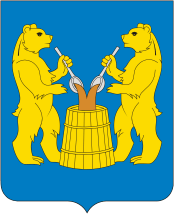 	СОДЕРЖАНИЕВВЕДЕНИЕ…………………………………………………………………………………………………ОБЩИЕ СВЕДЕНИЯ …………………………………………………………….......................................СХЕМА ВОДОСНАБЖЕНИЯ………………………………………………………………………1.1. ТЕХНИКО – ЭКОНОМИЧЕСКОЕ СОСТОЯНИЕ ЦЕНТРАЛИЗОВАННЫХ СИСТЕМ ВОДОСНАБЖЕНИЯ МУНИЦИПАЛЬНОГО ОБРАЗОВАНИЯ «ЛИХАЧЕВСКОЕ»………………1.1.1. Описание системы и структуры водоснабжения муниципального образования «Лихачевское» и деление территории поселения на эксплуатационные зоны………………………..1.1.2. Описание территорий муниципального образования «Лихачевское», не охваченные централизованными системами водоснабжения…………………………………………………………1.1.3. Описание технологических зон водоснабжения, зон централизованного и  нецентрализованного водоснабжения (территорий, на которых водоснабжение осуществляется с использованием централизованных и нецентрализованных систем горячего водоснабжения, систем холодного водоснабжения соответственно) и перечень централизованных систем водоснабжения……………………………………………………………………………………………1.1.4. Описание результатов технического обследования централизованных систем водоснабжения…………………………………………………………………………………………….1.1.4.1. Описание состояния существующих источников водоснабжения и водозаборных сооружений…………………………………………………………………………………………………1.1.4.2. Описание существующих сооружений очистки и подготовки воды, включая оценку соответствия применяемой технологической схемы водоподготовки требованиям обеспечения нормативов качества воды…………………………………………………………………………………1.1.4.3. Описание состояния и функционирования существующих насосных централизованных станций, в том числе оценку энергоэффективности подачи воды, которая оценивается, как отношение удельного расхода электрической энергии , необходимой для подачи установленного объема воды, и установленного уровня напора (давления) …………………………1.1.4.4. Описание состояния и функционирования водопроводных сетей систем водоснабжения, включая оценку величины износа сетей и определение возможности обеспечения качества воды в процессе транспортировки по этим сетям…………………………………………….1.1.4.5. Описание существующих технических и технологических проблем, возникающих при водоснабжении муниципального образования «Лихачевское», анализ исполнения предписаний органов, осуществляющих государственный надзор, муниципальный контроль, об устранении нарушений, влияющих на качество и безопасность воды…………………………………1.1.4.6. Описание централизованной системы горячего водоснабжения с использованием закрытых систем горячего водоснабжения, отражающие технологические особенности указанной системы……………………………………………………………………………………………………..1.1.5. Описание существующих технических и технологических решений о предотвращении замерзания воды применительно к территории распространения вечномерзлых грунтов…………..1.1.6. Перечень лиц, владеющих объектами централизованной системы водоснабжения……   1.2.НАПРАВЛЕНИЯ РАЗВИТИЯ ЦЕНТРАЛИЗОВАННЫХ СИСТЕМ ВОДОСНАБЖЕНИЯ……………………………………………………………………………………….1.2.1. Основные направления, принципы, задачи и целевые показатели развития централизованных систем водоснабжения……………………………………………………………….1.2.2. Сценарии развития централизованных систем водоснабжения в зависимости от сценариев развития муниципального образования «Лихачевское»……………………………………  1.3.БАЛАНС ВОДОСНАБЖЕНИЯ И ПОТРЕБЛЕНИЯ ГОРЯЧЕЙ, ПИТЬЕВОЙ, ТЕХНИЧЕСКОЙ ВОДЫ…………………………………………………………………………………..1.3.1. Общий баланс подачи и реализации воды, включая анализ структурных составляющих неучтенных расходов и потерь воды при ее производстве и транспортировке……………………….1.3.2. Территориальный водный баланс подачи воды по зонам действия водопроводных сооружений (годовой и в сутки максимального водопотребления)……………………………………1.3.3. Структурный водный баланс реализации воды по группам потребителей………………1.3.4. Сведения о фактическом потреблении населением воды, исходя их статистических и расчетных данных и сведении о действующих нормативах потребления коммунальных услуг…….1.3.5. Описание существующей системы коммерческого учета воды и планов по установке проборов учета……………………………………………………………………………………………...1.3.6. Анализ резервов и дефицитов производственных мощностей системы водоснабжения муниципального образования «Лихаческое»…………………………………………………………….1.3.7. Прогнозный баланс потребления воды на срок не менее 10 лет с учетом сценария развития муниципального образования «Лихачевское» на основании расхода воды в соответствии со СНиП 2.04.02-84 и СНиП 2.04.01-85, а также исходя из текущего объема потребления воды населением и его динамики с учетом перспективы развития состава и структуры застройки………1.3.8. Описание централизованной системы горячего водоснабжения с использованием закрытых систем горячего водоснабжения, отражающее технологические особенности указанной системы……………………………………………………………………………………………………...1.3.9. Сведения о фактическом и ожидаемом потреблении воды (годовое, среднесуточное, максимальное суточное)……………………………………………………………………………………1.3.10. Описание территориальной структуры потребления воды………………………………1.3.11. Прогноз распределения расходов воды на водоснабжение по типам абонентов, исходя из фактических расходов воды с учетом данных о перспективном потреблении воды абонентами…1.3.12. Сведения о фактических и планируемых потерях воды при ее транспортировке ( годовые, среднесуточные значения)………………………………………………………………………1.3.13. Перспективные балансы водоснабжения (общий – баланс подачи и реализации воды, территориальный – баланс подачи воды по технологическим зонам водоснабжения,  структурный – баланс реализации воды по группам абонентов)………………………………………………………1.3.14. Расчет требуемой мощности водозаборных сооружений, исходя из данных о перспективном потреблении воды и величины потерь воды при ее транспортировке с указанием требуемых объемов подачи и потребления воды, дефицита (резерва) мощностей по технологическим зонам  с разбивкой по годам…………………………………………………………..1.3.15. Наименование организации, наделенной статусом гарантирующей организации……..1.4. ПРЕДЛОЖЕНИЯ ПО СТРОИТЕЛЬСТВУ, РЕКОНСТРУКЦИИ, МОДЕРНИЗАЦИИ ОБЪЕКТОВ СИСТЕМ ВОДОСНАБЖЕНИЯ…………………………………………………………….1.4.1. Перечень основных мероприятий по реализации схем водоснабжения с разбивкой по годам…………………………………………………………………………………………………………1.4.2. Технические основания основных мероприятий по реализации схем  водоснабжения….1.4.2.1. Обеспечение подачи абонентам определенного объема питьевой воды установленного качества………………………………………………………………………………….1.4.2.2. Организация и обеспечение централизованного водоснабжения на территориях, где оно отсутствует…………………………………………………………………………………………….1.4.2.3. Обеспечение водоснабжения объектов перспективной застройки населенного пункта.1.4.2.4. Сокращение потерь воды при ее транспортировке……………………………………….Замена аварийных водопроводных сетей…………………………………………………………..Выполнение мероприятий, направленных на обеспечение соответствия качества питьевой воды требованиям законодательства Российской Федерации.Сведения о вновь строящихся, реконструируемых и предлагаемых к выводу из эксплуатации объектах системы водоснабжения……..............................................        1.4.4 Сведения о развитии систем диспетчеризации, телемеханизации и систем управления режимами водоснабжения на объектах организаций, осуществляющих водоснабжение……………        1.4.5.. Сведения об оснащенности зданий, строений, сооружений приборами учета воды и их применении при осуществлении расчетов за потребленную воду……………………………………..        1.4.6. Описание вариантов маршрутов прохождения трубопроводов (трасс) по территории муниципального образования «Лихачевское»……………………………………………………………        1.4.7 Рекомендации о месте размещения насосных станций, резервуаров, водонапорных башен………………………………………………………………………………………………………..        1.4.8. Границы планируемых зон размещения объектов централизованных систем водоснабжения…………………………………………………………………………………………….        1.4.9. Карты (схемы) существующего и планируемого размещения объектов централизованных систем холодного водоснабжения………………………………………………….        1.5. ЭКОЛОГИЧЕСКИЕ АСПЕКТЫ МЕРОПРИЯТИЙ ПО СТРОИТЕЛЬСТВУ, РЕКОНСТРУКЦИИ И МОДЕРНИЗАЦИИ ОБЪЕКТОВ ЦЕТРАЛИЗОВАННЫХ СИСТЕМ ВОДОСНАБЖЕНИЯ………………………………………………………………………………………        1.5.1. На водный бассейн предлагаемых к строительству и реконструкции объектов централизованных систем водоснабжения при сбросе (утилизации) промывных вод………………        1.5.2. На окружающую среду при реализации мероприятий по снабжению и хранению химических реагентов, используемых в водоподготовке (хлор и др.)………………………………….        1.6. ОЦЕНКА ОБЪЕМОВ КАПИТАЛЬНЫХ ВЛОЖЕНИЙ В СТРОИТЕЛЬСТВО, РЕКОНСТРУКЦИЮ И МОДЕРНИЗАЦИЮ ОБЪЕКТОВ ЦЕНТРАЛИЗОВАННЫХ СИСТЕМ ВОДОСНАБЖЕНИЯ………………………………………………………………………………………       1.7. ЦЕЛЕВЫЕ ПОКАЗАТЕЛИ РАЗВИТИЯ ЦЕНТРАЛЬНЫХ СИСТЕМ ВОДОСНАБЖЕНИЯ      1.8. ПЕРЕЧЕНЬ ВЫЯВЛЕННЫХ БЕСХОЗЯЙНЫХ ОБЪЕКТОВ ЦЕНТРАЛИЗОВАННЫХ СИСТЕМ ВОДОСНАБЖЕНИЯ……………………………………………………………………………                                                                 ВВЕДЕНИЕОснованием для разработки Схемы водоснабжения и водоотведения муниципального образования «Лихачевское» Устьянского муниципального района Архангельской области являются:Федеральный закон от 7 декабря 2011 г. № 416-ФЗ "О водоснабжении и водоотведении»;Постановление правительства от 05.09.2013г. № 782 «О схемах  водоснабжения и водоотведения»;Федеральный закон Российской Федерации от 30.12. 2004 года № 210-ФЗ  «Об основах регулирования тарифов организаций коммунального комплекса»; Федеральный закон Российской Федерации от 03.06.2006 года № 74-ФЗ «Водный кодекс»;СП 31.13330.2012 «Водоснабжение. Наружные сети и сооружения» Актуализированная редакция СНИП 2.04.02-84* Приказ Министерства  регионального развития Российской Федерации от 29 декабря 2011 года № 635/14.Схема водоснабжения разработана на период до 2028 года.Схема включает первоочередные мероприятия по созданию и развитию централизованных систем водоснабжения, повышению надежности функционирования этих систем и обеспечивающие комфортные и безопасные условия для проживания людей в муниципальном образовании «Лихачевское».Мероприятия охватывают следующие объекты системы коммунальной инфраструктуры:в системе водоснабжения – водозаборы, магистральные сети водопровода;.  В условиях недостатка собственных средств на проведение работ по модернизации существующих сетей и сооружений, строительству новых объектов систем водоснабжения, затраты на реализацию мероприятий схемы планируется финансировать за счет денежных средств  областного, местного бюджетов и внебюджетных средств (средств от прибыли муниципального предприятия коммунального хозяйства).  Кроме этого, схема предусматривает повышение качества предоставления коммунальных услуг для населения и создания условий для привлечения средств из внебюджетных источников для модернизации объектов коммунальной инфраструктуры.  ОБЩИЕ СВЕДЕНИЯОбщие сведения о муниципальном образовании «Лихачевское»Муниципальное образование «Лихачевское» административно и территориально входит в состав Устьянского муниципального района Архангельской области и располагается в южной его части.Площадь территории муниципального образования составляет  765,68 км2 или 76 568  га, что составляет от площади Устьянского муниципального района (1 072,0 тыс. га) – 7,1%.Муниципальное образование «Лихачевское» расположено в южной части Архангельской области, в 160 км на восток от районного центра п. Октябрьский. На севере граничит с Верхнетоемским районом, на западе – муниципальным образованием «Череновское», на востоке – с муниципальным образованием «Синицкое», на юге – с муниципальным образованием «Дмитриевское». Административный центр поселения – п.Мирный.В состав муниципального образования «Лихачевское» входят 7 населенных пунктов, из них крупными (с наибольшей численностью населения) являются поселок Мирный, поселок Первомайский. Населенные пункты в основном расположены вдоль трассы автодороги регионального значения .По состоянию на 2018 год численность населения муниципального образования «Лихачевское» составляет 684 человека.По территории поселения протекают река Устья и другие более мелкие речки, также на территории поселения расположены озера. Основная часть территории покрыта лесами с преобладанием хвойных пород. Рельеф территории поселения холмистый.СХЕМА ВОДОСНАБЖЕНИЯТЕХНИКО – ЭКОНОМИЧЕСКОЕ СОСТОЯНИЕ ЦЕНТРАЛИЗОВАННЫХ СИСТЕМ ВОДОСНАБЖЕНИЯ МУНИЦИПАЛЬНОГО ОБРАЗОВАНИЯ «ЛИХАЧЕВСКОЕ»Описание системы и структуры водоснабжения муниципального образования «Лихачевское» и деление территории поселения на  эксплуатационные зоныВодоснабжение как отрасль играет огромную роль в обеспечении жизнедеятельности муниципального образования «Лихачевское» и требует целенаправленных мероприятий по развитию надежной системы хозяйственно-питьевого водоснабжения.Централизованное водоснабжение в муниципальном образовании «Лихачевское» организовано только в п.Мирный от артезианской скважины. Сети водопровода выполнены из ПНД  протяженностью 1036 п.м, изношенностью 20%.В остальных населенных пунктах муниципального образования источник водоснабжение частные шахтные колодцы и единичные скважины.Описание территорий муниципального образования «Лихачевское», не охваченные централизованными системами водоснабженияНа данный момент в муниципальном образовании «Лихачевское» имеется ряд территорий, не имеющих централизованной системы водоснабжения: п. Первомайский, п. Казово, д.Михалево, д. Лихачево, д. Бритвино, д. Илатово.Описание технологических зон водоснабжения, зон централизованного и нецентрализованного водоснабжения (территорий, на которых водоснабжение осуществляется с использованием централизованных и нецентрализованных систем горячего водоснабжения, систем холодного водоснабжения соответственно) и перечень централизованных систем водоснабженияВ муниципальном образовании «Лихачевское» единого водозабора не организовано. В каждом населенном пункте свои источники водоснабжения. В поселении централизованная система водоснабжения организована только в п.Мирный. В остальных деревнях в связи с малочисленностью населения источником водоснабжения являются колодцы и родники, а также используется вода из открытых водоемов.Системы централизованного водоснабжения муниципального образования «Лихачевское»:Система водоснабжения дп. Мирный состоит из скважины с насосом GRUNDFOS MS 402(Германия),  существующего водопровода  длиной 1036 п.м.Описание результатов технического обследования централизованных систем водоснабженияОписание состояния существующих источников водоснабжения и водозаборных сооруженийОсновные данные по существующим водозаборным узлам, их месторасположение и характеристика представлены в таблице 1.1.Таблица 1.1Зона санитарной охраны первого пояса водозаборного узла благоустроена и озеленена. Скважина имеет деревянный павильон, оборудован краном для отбора проб, с целью контроля качества воды.Характеристика насосного оборудования представлена в таблице 1.2. Таблица 1.2Описание существующих сооружений очистки и подготовки воды, включая оценку соответствия применяемой технологической схемы водоподготовки требованиям обеспечения нормативов качества водыСооружений очистки и подготовки воды на территории муниципального образования «Лихачевское» в настоящее время нет.Данные  лабораторных анализов  воды из артезианской скважины  приведены в таблице 1.3.	Таблица 1.3                                        ХИМИЧЕСКИЙ СОСТАВ ВОДЫНаименование источника           скважинаМесто взятия пробы	    скважинаГлубина взятия пробы                 из струи	ФИЗИЧЕСКИЙ СОСТАВ ВОДЫПрозрачность         прозрачнаяВкус	б/вЗапах	б/зЦвет	б/цОсадок	отсутствуетЗаключение: проба воды отвечает требованиям СанПиН 2.1.4.1074-01 «Питьевая вода. Гигиенические требования к качеству воды централизованных систем питьевого водоснабжения. Контроль качества. Гигиенические требования к обеспечению безопасности систем горячего водоснабжения».Описание состояния и функционирования существующих насосных централизованных станций, в том числе оценку энергоэффективности  подачи воды, которая оценивается как соотношение удельного расхода электрической энергии, необходимой для подачи установленного объема воды, и установленного уровня напора (давления)На территории муниципального образования «Лихачевское» водоснабжение осуществляется подземной водой из артезианских скважин и шахтных колодцев. В составе водозаборных узлов используются насос марки GRUNDFOS. Характеристика насосного оборудования представлена в таблице 1.2. Удельный расход электрической энергии на водоподготовку и подачу 1 куб.м питьевой воды составляет – 1,89 кВтч/куб.м  (на 2017 год).Описание состояния и функционирования водопроводных сетей систем водоснабжения, включая оценку величины износа сетей и определение возможности обеспечения качества воды в процессе транспортировки по этим сетямСнабжение абонентов холодной питьевой водой надлежащего качества осуществляется через централизованную систему сетей водопровода. Сети водопровода кольцевые, с отдельными тупиковыми линиями.Характеристика существующих водопроводных сетей приведена в таблице 1.4.Таблица 1.4Описание существующих технических и технологических проблем, возникающих при водоснабжении муниципального образования «Лихачевское», анализ исполнения предписаний органов, осуществляющих государственный надзор, муниципальный контроль, об устранении нарушений, влияющих на качество и безопасность водыВ настоящее время основными проблемой в водоснабжении муниципального образования являются:недостаточная оснащенность потребителей приборами учета, установка современных приборов учета позволит не только решить проблему достоверной информации о потреблении воды, но и позволит стимулировать потребителей к рациональному использованию воды.Предписания органов, осуществляющих государственный надзор, муниципальный контроль, об устранении нарушений, влияющих на качество и безопасность воды, в настоящее время отсутствуют.Описание централизованной системы горячего водоснабжения с использованием закрытых систем горячего водоснабжения, отражающее технологические особенности указанной системыНа территории муниципального образования «Лихачевское» отсутствует централизованное горячее водоснабжение. Описание существующих технических и технологических решений по предотвращению замерзания воды применительно к территории распространения вечномерзлых грунтовМуниципальное образование «Лихачевское» не относится к территории вечномерзлых грунтов. В связи, с чем отсутствуют технические и технологические решения по предотвращению замерзания воды.Перечень лиц владеющих объектами централизованной  системой водоснабженияОбъекты централизованной системы водоснабжения являются собственностью муниципального образования «Устьянский муниципальный район». Эксплуатацию оборудования и сетей системы водоснабжения на территории муниципального образования «Лихачевское» осуществляет МУП «Лихачевское».НАПРАВЛЕНИЯ РАЗВИТИЯ ЦЕНТРАЛИЗОВАННЫХ СИСТЕМ ВОДОСНАБЖЕНИЯОсновные направления, принципы, задачи и целевые показатели развития централизованных систем водоснабжения  Раздел «Водоснабжение» схемы водоснабжения  муниципального образования «Лихачевское» на период до 2028 года разработан в целях реализации государственной политики в сфере водоснабжения, направленной на качества жизни населения путем обеспечения бесперебойной подачи гарантированно безопасной питьевой воды потребителям с учетом развития и преобразования территорий муниципального образования. Принципами развития централизованной системы водоснабжения муниципального образования «Лихачевское» являются:постоянное улучшение качества предоставления услуг водоснабжения потребителям (абонентам); удовлетворение потребности в обеспечении услугой водоснабжения новых объектов строительства; постоянное совершенствование схемы водоснабжения на основе последовательного планирования развития системы водоснабжения,  реализации  плановых мероприятий, проверки результатов реализации и своевременной корректировки технических решений и мероприятий.   Основные задачи развития системы водоснабжения: реконструкция и модернизация существующих источников и водопроводной сети с целью обеспечения качества воды, поставляемой потребителям, повышения надежности водоснабжения и снижения аварийности; замена запорной арматуры на водопроводной сети с целью обеспечения исправного технического состояния сети, бесперебойной подачи воды потребителям, в том числе на нужды пожаротушения; обновление основного оборудования объектов водопроводного хозяйства, поддержание на уровне нормативного износа и снижения степени износа основных производственных фондов комплекса; соблюдение технологических, экологических и санитарно-эпидемиологических требований при заборе, подготовке и подаче питьевой воды потребителям;улучшение обеспечения населения питьевой водой нормативного качества и в достаточном количестве, улучшение на этой основе здоровья человека; внедрение мероприятий по энергосбережению и повышению энергетической эффективности  систем водоснабжения,  включая приборный учет количества воды, забираемый из источника питьевого водоснабжения, количества подаваемой и расходуемой воды.В таблице 1.5 представлены целевые показатели системы водоснабжения на 2017 год.Таблица 1.5Сценарии развития централизованных систем водоснабжения в зависимости от сценариев развития муниципального образования «Лихачевское»Первоочередной задачей для обеспечения более качественного снабжения населения поселения питьевой водой является проведение оценочных и разведочных работ на действующих водозаборах. Результатом этих работ должно стать:- повышение качества питьевой воды;- улучшение качества жизни населения;- предотвращение загрязнения водоисточников;- снижение сбросов загрязняющих веществ в подземные источники; - реконструкция водозаборных сооружений.БАЛАНС ВОДОСНАБЖЕНИЯ И ПОТРЕБЛЕНИЯ ГОРЯЧЕЙ, ПИТЬЕВОЙ, ТЕХНИЧЕСКОЙ ВОДЫОбщий баланс подачи и реализации воды, включая оценку и анализ структурных составляющих неучтенных расходов и потерь воды при ее производстве и транспортировкеОбщий водный баланс подачи и реализации воды (тыс.куб.м) муниципального образования «Лихачевское» представлен в таблице 1.6.Таблица 1.6Территориальный водный баланс подачи воды по зонам действия водопроводных сооружений (годовой и в сутки максимального водопотребления)Структура территориального баланса подачи воды в 2017 году представлена в таблице 1.7.Таблица 1.7Структурный водный баланс реализации воды по группам потребителейСтруктура водопотребления по группам потребителей (тыс.куб.м.) представлена в таблице 1.8   Таблица 1.8Сведения о фактическом потреблении населением воды исходя из статистических и расчетных данных и сведений о действующих нормативах потребления коммунальных услугИсходя из общего количества реализованной воды населению удельное потребление воды на 2017 год представлено в таблице 1.9.Таблица 1.9Описание существующей системы коммерческого учета воды и планов по установке приборов учетаВ соответствии с Федеральным законом Российской Федерации от 23 ноября 2009 года № 261-ФЗ «Об энергосбережении и о повышении энергетической эффективности и о внесении изменений в отдельные законодательные акты Российской Федерации» в Архангельской области разработана долгосрочная целевая программа «Энергосбережение и повышение энергетической эффективности в Архангельской области на 2010-2020 годы». Программа утверждена Постановлением Правительства Архангельской области от 27.07.2010 № 210-пп. Программой предусмотрены организационные мероприятия, обеспечивающие создание условий для повышения энергетической эффективности экономики области, в числе которых оснащение жилых домов в жилищном фонде области приборами учета воды, в том числе многоквартирных домов коллективными общедомовыми приборами учета воды.Информация об оснащенности приборами учета отсутствует.Анализ резервов и дефицитов производственных мощностей системы водоснабжения муниципального образования «Лихачевское» Запас производственной мощности водозаборных сооружений представлен в таблице 1.11 и на диаграмме 1.3. Таблица 1.11Прогнозный баланс потребления воды на срок не менее 10 лет с учетом сценария развития муниципального образования «Лихачевское» на основании расхода воды в соответствии со СНиП 2.04.02-84 и СНиП 2.04.01-85, а также исходя из текущего объема потребления воды населением и его динамики с учетом перспективы развития и изменения состава и структуры застройкиУдельное среднесуточное (за год) водопотребление на одного жителя в населенных пунктах области приняты согласно СНиП 2.04.02-84* и представлены в таблице 1.12.Таблица 1.12Прогноз объемов водоснабжения муниципального образования «Лихачевское» представлен в таблице 1.13.Таблица 1.13Описание централизованной системы горячего водоснабжения с использованием закрытых систем горячего водоснабжения, отражающее технологические особенности указанной системыНа территории муниципального образования «Лихачевское» отсутствует централизованное горячее водоснабжение.Сведения о фактическом и ожидаемом потреблении воды (годовое, среднесуточное, максимальное суточное)Фактическое потребление воды за 2017 год составило 3,6 тыс.куб.м/год, в средние сутки 9,8 куб.м/сут, в сутки максимального водоразбора 16 куб.м/сут. К 2032 году ожидаемое водопотребление составит в средние сутки 70 куб.м/сут.Описание территориальной структуры потребления водыСтруктура потребления воды по зонам действия водопроводных сооружений (годовой и в сутки максимального водопотребления) представлена в таблице 1.14. Таблица 1.14 Прогноз распределения расходов воды на водоснабжение по типам абонентов исходя из фактических расходов воды с учетом данных о перспективном потреблении воды абонентамиОценка расходов воды муниципального образования «Лихачевское» представлена в таблице 1.15. Таблица 1.15* данные отсутствуютСведения о фактических и планируемых потерях воды при ее транспортировке (годовые, среднесуточные значения)В 2017 году потери воды в сетях составили 0,1 тыс.куб.м или 2 %. Сведения о планируемых потерях воды при ее транспортировке отсутствуют.Перспективные балансы водоснабжения  (общий – баланс подачи и реализации воды, территориальный – баланс подачи воды по технологическим зонам водоснабжения, структурный – баланс реализации воды по группам абонентов)Общий водный баланс подачи и реализации воды на 2032 год представлен в таблице 1.16.Таблица 1.16Примечание: при составлении общего баланса подачи и реализации воды не учтены объемы воды на собственные нужды и объем потерь, ввиду отсутствия данных.Информация по перспективному территориальному и структурному водному балансу подачи воды отсутствует.Расчет требуемой мощности водозаборных и очистных сооружений исходя из данных о перспективном потреблении воды и величины потерь воды при ее транспортировке с указанием требуемых объемов подачи и потребления воды, дефицита (резерва) мощностей по технологическим зонам с разбивкой по годамНеобходимая мощность водоисточника определена из следующей формулы:    где   - расход воды в сутки максимального водопотребления, м3/сут.72 – продолжительность восстановления пожарного запаса воды, час; – расход воды на наружное и внутреннее пожаротушение, л/с;3,6 – коэффициент перевода л/с в м3/час. ;1,2 – коэффициент запаса;24 – суточная продолжительность работы насосов, час.  Результаты расчета требуемой мощности водозаборных и очистных сооружений представлены в таблице 1.17.Таблица 1.17Из расчетов видно, что при прогнозируемой тенденции к подключению новых потребителей при существующих мощностях водоочистных станций имеется небольшой резерв по производительностям основного технологического оборудования.Наименование организации, наделенной статусом гарантирующей организацииНаделена статусом гарантирующей организации для централизованной системы водоснабжения находящейся в муниципальной собственности муниципального образования «Устьянский муниципальный район» муниципальное унитарное предприятие «Лихачевское».ПРЕДЛОЖЕНИЯ ПО СТРОИТЕЛЬСТВУ, РЕКОНСТРУКЦИИ И МОДЕРНИЗАЦИИ ОБЪЕКТОВ СИСТЕМ ВОДОСНАБЖЕНИЯ Перечень основных мероприятий по реализации схем водоснабжения с разбивкой по годамВ таблице 1.18 представлены мероприятия по реализации схем водоснабжения с разбивкой по годам.Таблица 1.18Технические обоснования основных мероприятий по реализации схем водоснабженияОбеспечение подачи абонентам определенного объема питьевой воды установленного качестваРеконструкция водонапорной скважиныОрганизация и обеспечение централизованного водоснабжения на территориях, где оно отсутствуетНе предусматривается.Обеспечение водоснабжения объектов перспективной застройки населенного пунктаНе предусматривается.Сокращение потерь воды при ее транспортировкеЗамена аварийных водопроводных сетей.Выполнение мероприятий, направленных на обеспечение соответствия качества питьевой воды требованиям законодательства Российской ФедерацииПроведение производственного контроля за качеством воды в местах водозабора, перед подачей в распределительную сеть водопровода и в пунктах водоразбора наружной и внутренней сети водопровода.Промывка и дезинфекция водонапорных башен, водопроводных сетей, накопительных резервуаров питьевой воды.Сведения о вновь строящихся, реконструируемых и предлагаемых к выводу из эксплуатации объектах системы водоснабженияЗамена аварийных водопроводных сетей.Сведения о развитии систем диспетчеризации, телемеханизации и систем управления режимами водоснабжения на объектах организаций осуществляющих водоснабжениеНе предусматривается.Сведения об оснащенности зданий, строений, сооружений приборами учета воды и их применении при осуществлении расчетов за потребленную водуСведения о процентной оснащенности приборами учета воды зданий, строений, сооружений, потребителей жилого сектора, отсутствуют.Описание вариантов маршрутов прохождения трубопроводов (трасс) по территории муниципального образования «Лихачевское»Схема сетей водоснабжения муниципального образования «Лихачевское» прилагается в электронном варианте.  На данный момент существующие маршруты прохождения трубопроводов (трасс) по территории муниципального образования остаются без изменений.Рекомендации о месте размещения насосных станций, резервуаров, водонапорных башенСхема водоснабжения муниципального образования «Лихачевское» в электронном варианте прилагается. Месторасположение объектов систем водоснабжения на карте нанесены условно, при рабочем проектировании возможно изменение местоположения исходя из расположения проектируемых предприятий и местных условий.Границы планируемых зон размещения объектов централизованных систем водоснабженияВ настоящее время строительство новых объектов централизованной системы водоснабжения не планируется, а существующие объекты остаются без изменения.Карты (схемы) существующего и планируемого размещения объектов централизованных систем холодного водоснабженияСхема существующего размещения объектов централизованной системы водоснабжения муниципального образования «Лихачевское» прилагается в электронном варианте. ЭКОЛОГИЧЕСКИЕ АСПЕКТЫ МЕРОПРИЯТИЙ ПО СТРОИТЕЛЬСТВУ, РЕКОНСТРУКЦИИ И МОДЕРНИЗАЦИИ ОБЪЕКТОВ ЦЕНТРАЛИЗОВАННЫХ СИСТЕМ ВОДОСНАБЖЕНИЯНа водный бассейн предлагаемых к строительству и реконструкции объектов централизованных систем водоснабжения при сбросе (утилизации) промывных водТехнологический процесс забора воды из скважин и транспортирования её в водопроводную сеть не сопровождается вредными выбросами.Эксплуатация водопроводной сети, а также ее строительство, не предусматривают каких-либо сбросов вредных веществ в водоемы и на рельеф.При испытании водопроводной сети на герметичность используется сетевая вода. Слив воды из трубопроводов после испытания и промывки производится на рельеф местности. Негативное воздействие на состояние поверхностных и подземных вод будет наблюдаться только в период строительства, носить временный характер и не окажет существенного влияния на состояние окружающей среды.На окружающую среду при реализации мероприятий по снабжению и хранению химических реагентов, используемых в водоподготовке (хлор и др.)Очистные сооружения в муниципальном образовании «Лихачевское» отсутствуют.ОЦЕНКА ОБЪЕМОВ КАПИТАЛЬНЫХ ВЛОЖЕНИЙ В СТРОИТЕЛЬСТВО, РЕКОНСТРУКЦИЮ И МОДЕРНИЗАЦИЮ ОБЪЕКТОВ ЦЕНТРАЛИЗОВАННЫХ СИСТЕМ ВОДОСНАБЖЕНИЯОценка объемов капитальных вложений в строительство, реконструкцию и модернизацию объектов централизованных систем водоснабжения представлена в таблице 1.19.Таблица 1.19Примечание: Объем инвестиций необходимо уточнять по факту принятия решения о строительстве или реконструкции каждого объекта в индивидуальном порядке, кроме того объем средств будет уточняться после доведения лимитов бюджетных обязательств из бюджетов всех уровней  на очередной финансовый год и плановый период.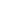 ЦЕЛЕВЫЕ ПОКАЗАТЕЛИ РАЗВИТИЯ ЦЕНТРАЛИЗОВАННЫХ СИСТЕМ ВОДОСНАБЖЕНИЯДинамика целевых показателей развития централизованной системы представлена в таблице 1.18.Таблица 1.18ПЕРЕЧЕНЬ ВЫЯВЛЕННЫХ БЕСХОЗЯЙНЫХ ОБЪЕКТОВ ЦЕНТРАЛИЗОВАННЫХ СИСТЕМ ВОДОСНАБЖЕНИЯ.  Бесхозяйных водопроводных сетей на территории муниципального образования «Лихачевское» не выявлено.                    ПРИНЦИПИАЛЬНАЯ СХЕМА ВОДОПРОВОДА п.МИРНЫЙскважинаНаименование, местонахождение водозабораГод ввода в эксплуатациюГлубина залегания и мощность водоносного горизонта, мПроизводительность,  тыс.куб.м/сутПроизводительность,  тыс.куб.м/сутСостав сооружений установленного оборудования (вкл. количество и объем резервуаров)Износ, %Наличие ЗСО 1 пояса, мНаименование, местонахождение водозабораГод ввода в эксплуатациюГлубина залегания и мощность водоносного горизонта, мпроектнаяфактическаяСостав сооружений установленного оборудования (вкл. количество и объем резервуаров)Износ, %Наличие ЗСО 1 пояса, мСкважина П.Мирный198074,40,17310030х30Наименование узла и его местоположениеОборудованиеОборудованиеОборудованиеОборудованиеИзнос, %Наименование узла и его местоположениемарка насосапроизводительность, куб.м/часнапор, ммощность, кВтИзнос, %Скважина   п.МирныйGRUNDFOS1,5701,5100	Результаты химического анализа		Результаты химического анализа	Общая минерализация209мг/лЖесткость общая1,7 мг-экв/лЖесткость устранимая1,7 мг-экв/лCl9,6 мг/лNa +К52,4 мг/лSO48,0мг/лMg8,3 мг/лHCO3195,2мг/лCa21,4 мг/лCO312 мг/лNH4Наименование населенного пунктаМесто расположения водопровода (ул.)Протяженность (км), диаметр труб (мм)Материалы трубТип прокладкиСредняя глубина заложения до оси трубопроводовГод ввода в эксплуатациюПроцент износап.МирныйЦентральнаяПервомайская 1036м/ 63ммПНДподземный2,0 м2012(1985)20%ГруппаЦелевые показатели на 2017 годЦелевые показатели на 2017 год1. Показатели качества воды1. Удельный вес проб воды у потребителя, которые не отвечают гигиеническим нормативам по санитарно-химическим показателям, %нет1. Показатели качества воды2. Удельный вес проб воды у потребителя, которые не отвечают гигиеническим нормативам по микробиологическим показателям, %нет2. Показатели надежности и бесперебойности водоснабжения1. Водопроводные сети, нуждающиеся в замене, кмнет2. Показатели надежности и бесперебойности водоснабжения2. Аварийность на сетях водопровода, еднет2. Показатели надежности и бесперебойности водоснабжения3. Износ водопроводных сетей, %203. Показатели качества обслуживания абонентов1. Количество жалоб абонентов на качество питьевой воды, ед.нет3. Показатели качества обслуживания абонентов2. Обеспеченность населения централизованным водоснабжением (в процентах от численности населения), %253. Показатели качества обслуживания абонентов3. Охват абонентов приборами учета (доля абонентов с приборами учета по отношению к общему числу абонентов, в процентах):0,04. Показатели эффективности использования ресурсов, в том числе сокращения потерь воды при транспортировке1. Объем неоплаченной воды от общего объема подачи, %0,04. Показатели эффективности использования ресурсов, в том числе сокращения потерь воды при транспортировке2. Потери воды в кубометрах на километр трубопроводов04. Показатели эффективности использования ресурсов, в том числе сокращения потерь воды при транспортировке3. Объем снижения потребления электроэнергии за период реализации Инвестиционной программы, тыс.кВтч/годнет5. Соотношение цены реализации мероприятий инвестиционной программы и эффективности (улучшения качества воды)1. Доля расходов на оплату услуг в совокупном доходе населения, %-6. Иные показатели1. Удельное энергопотребление на водоподготовку и подачу 1 куб. м питьевой воды, кВтч/куб.м1,89Показатели производственной деятельности2017 год, тыс.куб.мОбъем поднятой воды3,6Объем отпуска в сеть3,6Объем воды, пропущенной через очистные сооружения0Отпущено воды потребителям3,5Утечка и неучтенный расход воды0,1№ п/пНаселенный пунктПодача питьевой водыПодача питьевой воды№ п/пНаселенный пунктв сутки максимального водопотребления, куб.м/сутгодовая, тыс.куб.м/год1П.Мирный163,6Группы потребителей2017 годНаселение1,2Бюджетные организации0,1Прочие организации2,3ИТОГО:3,6ПоказательЕд. изм.2017 годКоличество населения, использующие воду из водопроводачел.150Общее количество реализованной воды населениютыс.куб.м3,6Удельное водопотребление холодной воды на 1 человекал/сут66,67Удельное водопотребление холодной воды на 1 человекакуб.м/мес2,03Населенный пунктУстановленная производительность существующих сооружений, куб.м/сутСреднесуточный объем потребляемой воды, 2017 год, куб.м/сутРезерв производственной мощности, %П.Мирный1639,894,0ПотребителиНорма водопотребления, л/сут на человекаГорода и поселки городского типа от 5 до 20 тысяч жителей200Поселки городского типа и села от 1 до 5 тысяч жителей150Населенные пункты сельской местности100Численность населения, челНорма, л/сут на человекаОбъем воды, тыс. куб.м/сутНа 1-ю очередь строительства – 2020 годНа 1-ю очередь строительства – 2020 годНа 1-ю очередь строительства – 2020 год6801000,068На расчетный срок строительства – 2032 годНа расчетный срок строительства – 2032 годНа расчетный срок строительства – 2032 год7001000,070№ п/пНаселенный пунктПодача питьевой водыПодача питьевой воды№ п/пНаселенный пунктв сутки максимального водопотребления, куб.м/сутгодовая, тыс.куб.м/год1п.Мирный9,83,6Категория потребителейЕд.изм.2017 годРасчетный срок (2032 год)Всеготыс. куб.м3,632,12в том числе:населениетыс. куб.м1,2н/д*бюджетные организациитыс. куб.м0,1н/дпрочие организациитыс. куб.м2,3н/дСтатья расходаЕд.изм.Расчетный срок (2032 год)Объем поднятой водытыс.куб.м21,00Объем воды на собственные нуждытыс.куб.м-Объем отпуска в сетьтыс.куб.м21,00Объем потерь в сетяхтыс.куб.м-Объем потерь в сетях%-Отпущено воды всего по потребителямтыс.куб.м21,00Населенный пунктУстановленная производительность существующих сооружений, куб.м/сутСреднесуточный объем потребляемой воды, куб.м/сутНеобходимая мощность водоисточника на расчетный срок, куб.м/сутРезерв (+)/ дефицит (-) производственной мощности, куб.м/сутНаселенный пунктУстановленная производительность существующих сооружений, куб.м/сутРасчетный срок (2032 год)Необходимая мощность водоисточника на расчетный срок, куб.м/сутРезерв (+)/ дефицит (-) производственной мощности, куб.м/сутП.Мирный16370115,347,3Наименование мероприятияСроки реализацииРеконструкция существующего водопровода, L=500 п.м.2018-2028 гг.Реконструкция водонапорной скважины2018-2028 гг.№ п/пНаименованиеСроки реализацииЗатраты, тыс.руб.1Реконструкция существующего водопровода, L=500 п.м.2018-2024 гг.40002Реконструкция водонапорной скважины2018-2028 гг.800ГруппаЦелевые показателиБазовый показатель на 2017 годПланируемые целевые показатели на 2028 год1. Показатели качества воды1. Удельный вес проб воды у потребителя, которые не отвечают гигиеническим нормативам по санитарно-химическим показателям, %нетнет1. Показатели качества воды2. Удельный вес проб воды у потребителя, которые не отвечают гигиеническим нормативам по микробиологическим показателям, %нетнет2. Показатели надежности и бесперебойности водоснабжения1. Водопроводные сети, нуждающиеся в замене, кмнет0,52. Показатели надежности и бесперебойности водоснабжения2. Аварийность на сетях водопровода, еднетнет2. Показатели надежности и бесперебойности водоснабжения3. Износ водопроводных сетей (в процентах),%20103. Показатели качества обслуживания абонентов1. Количество жалоб абонентов на качество питьевой воды, %нетнет3. Показатели качества обслуживания абонентов2. Обеспеченность населения централизованным водоснабжением (в процентах от численности населения), %25-3. Показатели качества обслуживания абонентов3. Охват абонентов приборами учета (доля абонентов с приборами учета по отношению к общему числу абонентов, в процентах):0,00-4. Показатели эффективности использования ресурсов, в том числе сокращения потерь воды при транспортировке1. Объем неоплаченной воды от общего объема подачи, %004. Показатели эффективности использования ресурсов, в том числе сокращения потерь воды при транспортировке2. Потери воды в кубометрах на километр трубопроводов005. Соотношение цены реализации мероприятий инвестиционной программы и эффективности (улучшения качества воды)1. Доля расходов на оплату услуг в совокупном доходе населения (в процентах)--6. Иные показатели1. Удельное энергопотребление на водоподготовку и подачу 1 куб. м питьевой воды, кВтч/куб.м1,921,55